Математика   2 «А» сыныпҚұсайынова Қарлығаш Байкеновна  Сабақтың барысы Рефлексиялық-бағалау кезеңі «Үш ұйғарым»  әдісі. Жаңа тақырып аясында 3 ұйғарым ұсынылады. 1-ұйғарым. Санды бірнеше бірлікке арттыруға берілген есептің сұрағына жауап беру үшін қосу амалын қолданамын. (Ақиқат/Жалған ұйғарым.) 2-ұйғарым. Санды бірнеше бірлікке кемітуге берілген есептің сұрағына жауап беру үшін азайту амалын қолданамын. (Ақиқат/Жалған ұйғарым.) 3-ұйғарым. «Кеміту» – «қосу» ұғымын береді. (Ақиқат/Жалған ұйғарым.) Жалған ұйғарым болса, неліктен жалған екендігін дәлелдеу сұралады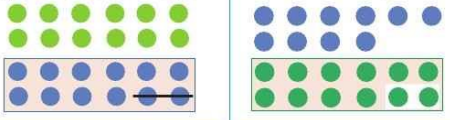 Бөлім Өзім туралы. 1В САНДАРҒА АМАЛДАР ҚОЛДАНУӨзім туралы. 1В САНДАРҒА АМАЛДАР ҚОЛДАНУ№25 сабақтың тақырыбыСанды бірнеше бірлікке арттыруға және кемітуге берілген есептерСанды бірнеше бірлікке арттыруға және кемітуге берілген есептерҮлгілік оқу бағдарламасына сәйкес оқу мақсаты2.5.1.1.** Бір-екі амалмен орындалатын есепті кесте, сызба, қысқаша жазба түрінде модельдеу. 2.5.1.8.** Барлық арифметикалық амалдарға берілген жай есептердің шешуін санды өрнектер және теңдеулер түрінде модельдеу.2.5.1.1.** Бір-екі амалмен орындалатын есепті кесте, сызба, қысқаша жазба түрінде модельдеу. 2.5.1.8.** Барлық арифметикалық амалдарға берілген жай есептердің шешуін санды өрнектер және теңдеулер түрінде модельдеу.Сабақтың мақсаты-Бір амалмен шығарылатын есептерді модельдеуді және шығаруды үйренеді.Білу және түсінуҚолдануЖинақтау Сабақтың кезеңдері / уақытыПедагогтің әрекетіОқушының әрекетіБағалау РесурстарСабақтың басы5 мин Кіріспе-қызықтырушылық кезеңі 1-тапсырма Кестеде берілген сандарды 3-ке арттыра, 8-ге кеміте отырып, ондықтан аттап ауызша қосу, азайту тәсілдерін қолданады. Берілген ...сандарды 3-ке арттыру, демек ...сандарына 3-ті қосу, берілген ... сандарды 8-ге кеміту, демек ... сандарынан 8-ді азайту.Миға шабуыл Ойын «Жалаушалар»1-тапсырмада бір таңбалы сандарды ондықтан аттап қосу кестесін пайдаланады, ондықтан аттап ауызша қосу, азайту тәсілдерін қолданады.Жарайсың дар! Тамаша!  ОқулықСабақтың ортасы25-30 мин2-тапсырмада графикалық модельді пайдаланып, есепті шығарады. Есептердің шарттарын, сұрақтарын, шешулері мен жауаптарын салыстырып, олардың қандай ұқсастығы, айырмашылығы бар екенін зерттейді. 3-тапсырмада есеп мәтінін түсіне отырып, есептің сұрағына жауап беру үшін әріпті өрнек құрастыру дағдысын жетілдіреді. Ш: 37 + а; 4-тапсырма. Мәтінді оқу, шартын, сұрағын, белгілі мәліметтерді, есептің ізделінді белгісізін бөлу, белгілі мен белгісіздің арасындағы байланысты анықтау әрекеті жүзеге асады. Мәтінді оқиды, сызбаны пайдаланады.5-тапсырмада жадынаманы басшылыққа ала отырып, санды бірнеше бірлікке кемітуге берілген есепті шығарады: 1) Мәтінді оқу. Мәтін мазмұны оқу құралдары туралы. 2) Мәтіннен есептің шартын бөліп алу. (Әсеттің 45 жолды дәптері бар, ал торкөз дәптерлерінің саны одан 16-сы кем. Бұл біздің білетініміз) 3) Мәтіннен есептің сұрағын бөліп ал. (Әсеттің неше торкөз дәптері бар?) Бұл біздің білуіміз қажет нәрсе. 4) Амалды таңда және негіздеп бер. (45 – 16) 5) Шешуін жаз. (45 – 16 = 29) 6) Жауабын анықта және жаз. (Әсеттің 29 торкөз дәптері бар.)7-тапсырмада ойнай отырып, әр баланың оқу құралын анықтау үшін 100 көлеміндегі сандардың қосындысын, айырмасын есептейді.Оқулықпен жұмыс. 2-тапсырманы орындау барысында есепті талдай отырып, шешуін түрлі модельдермен жазады: өрнек құру, теңдеу құру, сурет салу, сызба түрінде жазады. Жай есепті шығаруда басшылыққа алады: 1) мәтінді түсініп оқу; 2) мәтіннен есептің шартынбөліп алу. Бұл – бізге белгілі мәліметтер; 3) мәтіннен есептің сұрағын бөліп алу. Бұл – бізден сұралатын мәлімет; 4) амалды таңдау, негіздеу; 5) есептің шешуін жазу; 6) есептің жауабын тұжырымдау. 3-тапсырмада есептің шешуін әріпті өрнек түрінде жазады. 4-тапсырмада сызбаны пайдаланып, санды бірнеше бірлікке арттыруға берілген есепті шығарады.5-тапсырмада қысқаша жазуды пайдаланып, санды бірнеше бірлікке кемітуге берілген есепті шығарады. 4 және 5-есептердің шартын, сұрағын, шешуін, жауабын салыстыру негізінде бұл есептердің кері есептер болатынын түсінеді. 6-тапсырмада есептің шешуін санды өрнек немесе теңдеу құрады, оның мәнін тауып, есептің жауабын жазады.Үйге беріледі. 7-тапсырмада 100 көлеміндегі сандардың қосындысын, айырмасын есептейді.Бағалау критерийі:Бір амалмен шығарылатын есептерді модельдеуді және шығаруды үйренеді.Дескриптор:-2-тапсырмадатүрлі модельдеуді қолданады.ҚБ: «Бас бармақ  » Дескриптор:-3-тапсырмадаШешуін әріпті өрнек ретінде жазады.ҚБ: « Бағдаршам » Дескриптор:4-Тапсырмада бірлікке арттыруға берілген есептерді шығарады.ҚБ: « Бас бармақ» Дескриптор: -5-Тапсырмада кемітуге берілген есептерді шығарадыҚБ: « Отшашу»Дескриптор: 6-тапсырмадаТеңдеу құрып,мәнін табадыҚБ: « Бас бармақ» Дескриптор: 7-100 көлеміндегі сандардың қосындысын, айырмасын есептейді.тапсырмадаҚБ: « Бағдаршам »Математика  оқулығы. Алматы «Атамұра» 2022 жыл, 52-53 бетМатематика  оқулығы. Алматы «Атамұра» 2022 жыл, 52-53 бетМатематика  оқулығы. Алматы «Атамұра» 2022 жыл, 52-53 бетМатематика  оқулығы. Алматы «Атамұра» 2022 жыл,  52-53 бетСабақтың соңы10 минРефлексиялық-бағалау кезеңі «Үш ұйғарым» әдісі. Жаңа тақырып аясында 3 ұйғарым ұсынылады. 1-ұйғарым. Санды бірнеше бірлікке арттыруға берілген есептің сұрағына жауап беру үшін қосу амалын қолданамын. (Ақиқат/Жалған ұйғарым.) 2-ұйғарым. Санды бірнеше бірлікке кемітуге берілген есептің сұрағына жауап беру үшін азайту амалын қолданамын. (Ақиқат/Жалған ұйғарым.) 3-ұйғарым. «Кеміту» – «қосу» ұғымын береді. (Ақиқат/Жалған ұйғарым.) Жалған ұйғарым болса, неліктен жалған екендігін дәлелдеу сұралады«Үш ұйғарым» әдісі. Жаңа тақырып аясында 3 ұйғарымға жауап береді.Оқушылар еңбегі жазбаша түрде бағаланады.«Үш ұйғарым» әдісі.1-ұйғарым.Санды бірнеше бірлікке арттыруға берілген есептің сұрағына жауап беру үшін қосу амалын қолданамын.Ақиқат/Жалған ұйғарым 2-ұйғарым.Санды бірнеше бірлікке кемітуге берілген есептің сұрағына жауап беру үшін азайту амалын қолданамын.Ақиқат/Жалған ұйғарым3-ұйғарым.«Кеміту» – «қосу» ұғымын береді.Ақиқат/Жалған ұйғарым